 NOTE:  proof of resident / ratepayer status must be provided, e.g. Driver’s Licence or Rate NoticeA permit is required for each car registered at the same address (i.e. if you have two cars you will need two permits).A copy of the vehicle registration must be provided for each vehicle you are registering for a permit.A pensioner can only purchase additional permits for vehicles registered to himself/herself or for another pensioner living at the same address.PERMIT STICKERS MUST BE ATTACHED TO THE BOTTOM CORNER OF THE WINDSCREEN ON THE PASSENGER SIDEPAYMENT OPTIONS:At Hobsons Bay City Council, 115 Civic Pde, AltonaBy Cash, Cheque, EFTPOS, Mastercard or VisaEmail: customerservice@hobsonsbay.vic.gov.auCredit Card DetailsPlease charge my credit card for the amount of $ _________________Credit Card No.Master Card / Visa Card		Expiry Date  ________ / ________Card Holder’s Name           _________________________________ (Please Print)Card Holder’s Signature    _________________________________Receipt No. ___________________    Date: __________________If you need to replace your sticker because:you are replacing your vehicleyour vehicle is being repaired / has been in an accidentyour vehicle has been written-offyour company vehicle is being changedyou must remove your sticker and return it (in pieces if necessary) to the Council along with a ‘Change of Details Form’ for your new vehicle.  If you do not return your sticker, a replacement sticker will not be issued and you will be required to purchase a new Annual Season Permit.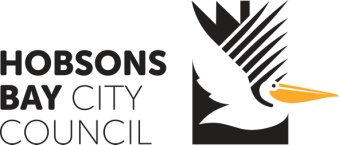 Hobsons Bay City Council
PO Box 21
Altona  Vic  3018 
Telephone:  9932 1000
Fax:  9932 1039Hobsons Bay City Council
PO Box 21
Altona  Vic  3018 
Telephone:  9932 1000
Fax:  9932 1039Hobsons Bay City Council
PO Box 21
Altona  Vic  3018 
Telephone:  9932 1000
Fax:  9932 1039Hobsons Bay City Council
PO Box 21
Altona  Vic  3018 
Telephone:  9932 1000
Fax:  9932 1039NEW APPLICATION FORMBOAT RAMP APPLICATION FOR ANNUAL SEASON BOAT RAMP PERMITValid from 1 August 2018 – 31 July 2019 (pro-rata is not available)NEW APPLICATION FORMBOAT RAMP APPLICATION FOR ANNUAL SEASON BOAT RAMP PERMITValid from 1 August 2018 – 31 July 2019 (pro-rata is not available)NEW APPLICATION FORMBOAT RAMP APPLICATION FOR ANNUAL SEASON BOAT RAMP PERMITValid from 1 August 2018 – 31 July 2019 (pro-rata is not available)This form must be returned to Council with copy of vehicle registration details, proof of Hobsons Bay resident / ratepayer status e.g. drivers licence or residential rate notice and Pensioner Concession if required. The vehicle/s nominated in this application must be registered in the applicant’s name.Following payment, a sticker will be mailed to the address provided.Payment details and options are listed on the back of this form.
This form must be returned to Council with copy of vehicle registration details, proof of Hobsons Bay resident / ratepayer status e.g. drivers licence or residential rate notice and Pensioner Concession if required. The vehicle/s nominated in this application must be registered in the applicant’s name.Following payment, a sticker will be mailed to the address provided.Payment details and options are listed on the back of this form.
This form must be returned to Council with copy of vehicle registration details, proof of Hobsons Bay resident / ratepayer status e.g. drivers licence or residential rate notice and Pensioner Concession if required. The vehicle/s nominated in this application must be registered in the applicant’s name.Following payment, a sticker will be mailed to the address provided.Payment details and options are listed on the back of this form.
This form must be returned to Council with copy of vehicle registration details, proof of Hobsons Bay resident / ratepayer status e.g. drivers licence or residential rate notice and Pensioner Concession if required. The vehicle/s nominated in this application must be registered in the applicant’s name.Following payment, a sticker will be mailed to the address provided.Payment details and options are listed on the back of this form.
This form must be returned to Council with copy of vehicle registration details, proof of Hobsons Bay resident / ratepayer status e.g. drivers licence or residential rate notice and Pensioner Concession if required. The vehicle/s nominated in this application must be registered in the applicant’s name.Following payment, a sticker will be mailed to the address provided.Payment details and options are listed on the back of this form.
ANNUAL SEASON TICKET PRICESHOBSONS BAY RESIDENTS Resident / Ratepayer$100 Resident / Ratepayer PensionerA copy of pensioner concession card must be attached$80NON-RESIDENTSNon-Resident$315Non-Resident PensionerA copy of pension concession card must be attached$145CASUAL TICKETSSingle ticket per 24 hours available only from the ticket machines at The Warmies and Altona Boat Ramps$20ADDITIONAL PERMIT/S (must be at the same address) $25 eachReplacement stickers, lost, stolen or damaged$25 each